ВведениеАдминистрация Мексики осознает проблему, с которой сталкивался Генеральный секретарь Международного союза электросвязи при составлении отчета, представленного на рассмотрение Всемирного форума по политике в области электросвязи/ИКТ, посредством прозрачного и открытого для всех процесса, охватывающего такие актуальные темы, как вопросы, поднятые в Резолюции 101 "Сети, базирующиеся на протоколе Интернет" (Пересм. Гвадалахара, 2010 г.); Резолюции 102 "Роль МСЭ в вопросах международной государственной политики, касающихся интернета и управления ресурсами интернета, включая наименования доменов и адреса" (Пересм. Гвадалахара, 2010 г.); и Резолюции 133 "Роль администраций Государств-Членов в управлении интернационализированными (многоязычными) наименованиями доменов" (Пересм. Гвадалахара, 2010 г.) Полномочной конференции, которые получили развитие в следующих разделах отчета Генерального секретаря:•	Развитие и распространение ИКТ в глобальном масштабе;•	Модель с участием многих заинтересованных сторон;•	Сети на основе протокола Интернет (IP) и управление ресурсами интернета;•	Вопросы международной государственной политики, касающиеся интернета, и управление ресурсами интернета;•	Роль администраций Государств-Членов в управлении интернационализированными (многоязычными) наименованиями доменов,и придерживается следующих позиций по этим вопросам.Развитие и распространение ИКТ в глобальном масштабеКак отмечает Генеральный секретарь в своем отчете, информационно-коммуникационная инфраструктура становится важнейшим ресурсом для правительств, жизненно важной частью национальной инфраструктуры, а также одним из ключевых факторов социально-экономического роста и развития наряду с другими движущими силами. Признавая все изложенное выше, Генеральный Конгресс Мексиканских Соединенных Штатов, на основе консультаций с конгрессами штатов, осуществляет процесс утверждения ряда изменений в политическую Конституцию страны, в соответствии с которыми мексиканские штаты будут обязаны гарантировать право доступа к информационно-коммуникационным технологиям, а также к службам радиовещания и электросвязи, включая широкополосную связь и интернет.В этой связи Мексика будет улучшать условия для конкуренции с целью увеличения количества поставщиков и, соответственно, качества информационных услуг, что должно привести к снижению цен для потребителей и способствовать производительности и экономическому росту. Для достижения этой цели в главном правовом документе страны будет зафиксировано, что электросвязь является государственной услугой, отвечающей общим интересам, причем государство гарантирует, что соответствующие услуги будут предоставляться в условиях конкуренции, обеспечения качества, плюрализма, всеобщего охвата, присоединения, конвергенции, неограниченного доступа и непрерывности.Стратегия по консолидации этих усилий будет включать создание Федерального института электросвязи как автономного конституционного объединения, уполномоченного обеспечивать эффективное развитие радиовещания и электросвязи, ответственного за вопросы регулирования, содействия и контроля в области использования, развития и эксплуатации радиочастотного спектра, сетей и за оказание услуг в сфере радиовещания и электросвязи, а также за доступ к активной и пассивной инфраструктуре и другим существенным элементам. Кроме того, он будет выполнять функцию органа, осуществляющего контроль за экономической конкуренцией в этих секторах, обладающего полномочиями для принятия ассиметричных нормативных правовых актов, установления ограничений на концентрацию на национальном уровне и порядка использования активов.В то же время в интересах привлечения большего объема инвестиций в расширение возможности соединения на национальном уровне, чтобы обеспечить более глубокое проникновение услуги электросвязи, реформа предусматривает открытие возможностей для прямых иностранных инвестиций до 100 процентов в области электросвязи и спутниковой связи и до 49 процентов в области радиовещания на условиях взаимности, а также строительство надежной магистральной сети электросвязи, обеспечивающей национальный охват и позволяющей вести конкурентную борьбу на равных условиях в интересах устранения накопленной невыполненной работы, достижения экономического прогресса и обеспечения того, чтобы население Мексики получало более качественные услуги по более низким ценам, в соответствии с признанием важности конкуренции для содействия инвестициям, которую отмечала Комиссия по широкополосной связи в интересах цифрового развития.Модель с участием многих заинтересованных сторонАдминистрация Мексики вновь подтверждает свое признание модели с участием многих заинтересованных сторон в качестве глобальной модели управления использованием интернета, которая определена в п. 34 Тунисской программы как разработка и применение правительствами, частным сектором и гражданским обществом в рамках исполнения ими своих соответствующих ролей общих принципов, норм, правил, процедур принятия решений и программ, которые формируют условия для развития и использования интернета.В этой связи вполне правомерна реализация модели с участием многих заинтересованных сторон, различающейся в зависимости от соответствующих организаций и стран, а также от других переменных факторов, связанных с конкретными проблемами в каждом конкретном случае. Вместе с тем эта модель должна допускать полноценное участие со стороны правительств, частного сектора, гражданского общества и международных организаций, в соответствии с положениями п. 29 Тунисской программы.Принимая во внимание изложенное выше, мы считаем необходимым укрепить соответствующие организации посредством непрерывного повышения мер ответственности и прозрачности, которые преобразуются в модель, пользующуюся доверием в рамках международного сообщества, с равноправным участием всех заинтересованных сторон, главным образом правительств, для обеспечения непрерывного управления использованием важнейших ресурсов интернета, не теряя в то же время из виду тот факт, что концепция управления использованием интернета относится не только к инфраструктуре, но и к таким правовым, экономическим, социально-культурным вопросам и проблемам развития, которые, как правило, рассматриваются на Форуме по вопросам управления использованием интернета.Сети на основе протокола Интернет (IP) и управление ресурсами интернетаСети фиксированной и подвижной широкополосной связи представляют собой важнейшую инфраструктуру для расширения глобальной экономики и поэтому должны использоваться оптимальным образом, особенно когда речь идет о таких ограниченных ресурсах, как радиочастотный спектр, геостационарная орбита и спутниковые орбиты, что лишь еще более подчеркивает важность дальнейшего согласования полос радиочастот для достижения более высокого уровня достигаемой за счет масштаба экономии и обеспечения справедливого доступа к геостационарной орбите, в соответствии с положениями Статьи 44 Устава МСЭ.Мы также вновь подтверждаем необходимость и далее прилагать все усилия для содействия переходу от версии 4 протокола Интернет (IPv4) к версии 6 (IPv6).Вопросы международной государственной политики, касающиеся интернета, и управление ресурсами интернетаОбщеизвестно, что из 22 действующих наименований доменов верхнего уровня общего назначения (gTLD) 15 наименований управляются объединениями, расположенными в Северной Америке, пять – объединениями, расположенными в Европе, и одно – объединением, расположенным в Азиатско-Тихоокеанском регионе. В связи с отсутствием таких объединений в Африке, Латинской Америке и Карибском бассейне, начало осуществления программы новых gTLDs Корпорацией Интернет по присваиванию наименований и номеров (ICANN) обеспечивает возможность для того, чтобы сбалансировать участие этих регионов, в которых до настоящего времени отсутствуют объединения, эксплуатирующие gTLD, и способствовать более эффективному развитию интернета во всем мире, уделяя в то же время внимание рискам, на которые указывает Генеральный секретарь в своем отчете, связанном с вопросами безопасности и стабильности системы наименования доменов, интеллектуальной собственности, защиты прав потребителей, конкуренции на рынке, а также защиты наименований и сокращений межправительственных организаций, которые все служат делу повышения значения работы, проводимой Правительственным консультативным комитетом (ПКК) ICANN.Что касается наименований доменов верхнего уровня, имеющих код страны (ccTLD), то мы вновь подтверждаем положения, зафиксированные в п. 63 Тунисской программы, а именно, что странам не следует вмешиваться в принятие решений, касающихся ccTLD какой-либо другой страны.Наконец, мы признаем существенный вклад, который был внесен в решение проблемы многоязычия посредством содействия использованию нелатинских символов, особенно в ccTLD.______________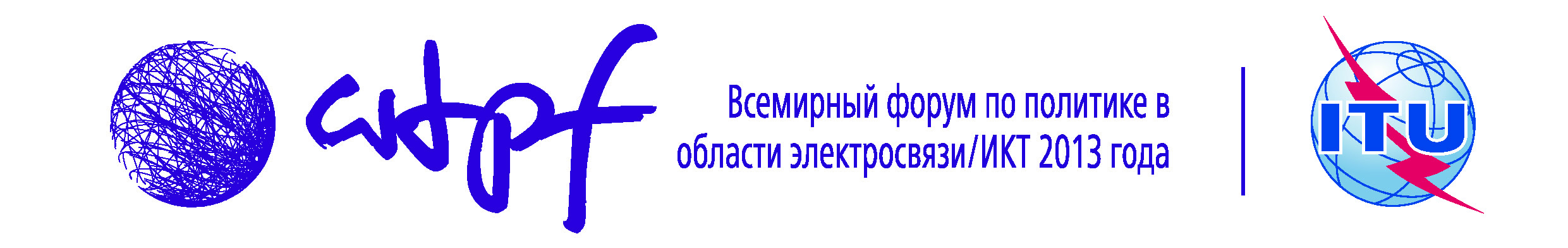 Женева, 14−16 мая 2013 г.Женева, 14−16 мая 2013 г.Документ WTPF-13/10-R
30 апреля 2013 года
Оригинал: испанскийВклад от МексикиВклад от Мексики